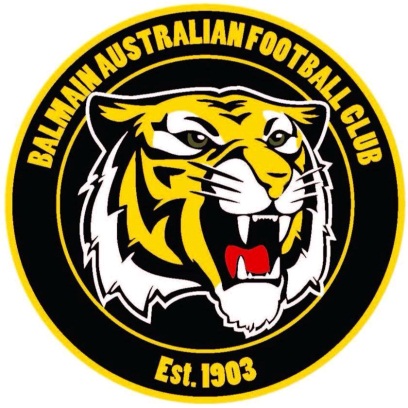 Balmain Tigers Australian Football Club
Seeking Players for All GradesThe Balmain Tigers AFC, reigning Division 1 Premiers are seeking players of all abilities to play for the Club.We have 3 men’s teams in Division 1, Division 3, Division 5 and an U19s Colts Division 2 team.We are a welcoming, inclusive, family friendly club and would love to have you join us in 2015.First year U19s players pay no fees and pay 50% of the Seniors fee in their second year at BalmainPreseason training starts on Tuesday January 20 at Mahoney Oval at 6pmMore information is available online:http://balmainafc.com 		http://www.facebook.com/balmainafc 		balmainafc@gmail.comOr call the Senior Coach, Luke Jarjoura on 0439 101 101